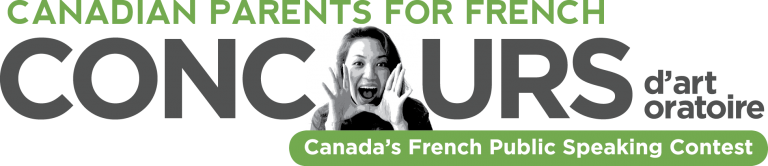 2021Information,Rules and GuidelinesCanadian Parents for French-ManitobaUnit 101, 475 Provencher Blvd.Winnipeg, MB R2J 4A71-877-737-7036(204) 222-6537mb.cpf.caConcours d’art oratoireConcours d’art oratoire is a French speaking competition for French second-language and first-language students. It provides a valuable experience, which builds useful life skills at many levels, and it complements Manitoba curricula.   Concours is facilitated by Canadian Parents for French (CPF), and each year, many CPF volunteers support Concours at the school, divisional, provincial and national levels of the competition. Canadian Parents for French - Manitoba (CPF-MB) will be providing a modified Concours d’art oratoire due to COVID19.  Concours will be completely adapted to fit the current situation. Concours d'art oratoire will be held at the school level ONLY, and each competition will be limited to the classroom cohort.Divisional Final competitions will NOT be held for grades 3-8 this year. However, the Provincial Final will take place for grade 9-12 students, who will be required to submit a pre-recorded virtual speech to the CPF-MB Branch Office.Every student who is involved in Concours d’art oratoire is a winner. Evaluations attest that the Concours experience enhances confidence and strengthens language skills, through the process of preparing and delivering a presentation before an audience.What is Canadian Parents for French?And why should YOU be part of it?Canadian Parents for French (CPF) is the National network of thousands of volunteers, which values French as an integral part of Canada and is dedicated to the promotion and creation of French-second language learning opportunities for young Canadians.Many local CPF Chapters provide scholarship awards to French Immersion (FI) graduates.  They also organize entertainment and learning opportunities for parents and children, such as video nights, festivals, exchanges, camps and cultural events.CPF also provides valuable research data about French language options, information regarding options in other areas of the province and country, camps and other enrichment activities.Official Categories for 2021Concours d’art oratoire – General RulesPlease note:•• Where the category indicates OR, students may choose one of the two speech options provided.  Both options compete in the same category.  For example: for Early Immersion, grades 3 & 4, students may choose between a speech OR Raconter une histoire, with both types of speech competing in the same category.All speeches with the exception of Raconter une histoire category, must be the original work of the student. The same speech cannot be repeated from year to year.Speeches must have been written for delivery at the 2021 competitions of the CPF-MB Concours d’art oratoire. Recycled speeches from previous years, or other public speaking events are not permitted.Students must deliver the same speech at the provincial 2021 competition, for which they were awarded first prize at the school level of the competition.The table above shows time allotments for each category.  Students who do not respect time allotments will be penalized.Presentations should be committed to memory; however, cue cards with key points are permitted.Presenters ARE NOT allowed to identify a school, or school division (e.g. through school uniforms, school sport team items, props or costumes). Presenters doing so will be discretely disqualified.Display materials, costumes and props are permitted in the following category only:Ma vie: one prop is permitted. Students may not demonstrate an activity during the presentation (e.g. play an instrument or a sport).Presenters ARE NOT allowed to use photographs, other persons, or live animals.Sound effects are permitted only in the category of Raconter une histoire. They must be polite and can be produced by the presenters using their voices, or specific gestures (e.g. clapping or finger snapping).Three impartial judges carry out the evaluation of the presentations.After each presentation, the judges assign a mark for each of the following: presentation, vocal expression, coherence of speech and quality of language.All students competing in grades 11/12 categories at the provincial level of competition are required to complete an Official Student Registration Form. Students must provide information relating to their French Second Language Education and linguistic experience, to ensure correct category placement.General Information MA VIE The presenter will give a speech about an object, animal, a person, a place, or an activity that interests them.RACONTER UNE HISTOIRE The presenter will tell a story, or recount an event. The story or event can be true or fictional.The presentation may be an original story (created by the presenters), or the presenters can choose to retell, or adapt an existing story. If the story is not an original story, the students must name the source during the presentation.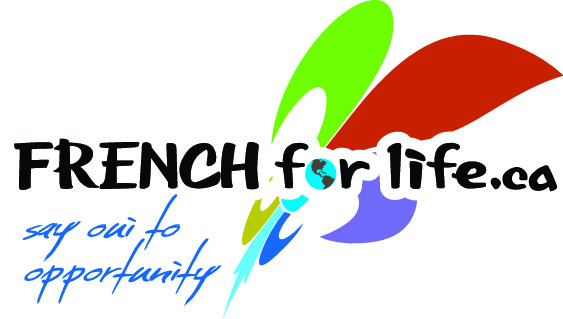 Grades 3/4Grades 5/6Grades 7/8Grades 9/10Grades 11/12French: Communication and CultureMa vie Gr.4 ONLY7-10 complete sentencesMa vie10-12 complete sentencesSpeech(2-3.5 min)Speech(3-5 min)Speech(3-5 min)French: Communication and Culture Ext/Enrich/AdvMa vie Gr.4 ONLY7-10 complete sentencesMa vie10-12 complete sentencesSpeech(2-3.5 min)Speech(3-5 min)Speech(3-5 min)Early ImmersionSpeech(2-4 min)OR Raconter une histoire(1.5-3 min)Speech(2-4 min)OR Raconter une histoire(1.5-3 min)Speech(3-5 min)Speech(3-5 min)Speech(3-5 min)Late ImmersionSpeech(3-5 min)Speech(3-5 min)Speech(3-5 min)FrançaisSpeech(2-4 min)OR Raconter une histoire(1.5-3 min)Speech(2-4 min)Speech(3-5 min)Speech(3-5 min)Speech(3-5 min)